KJENNETEGN PÅ MÅLOPPNÅELSE                         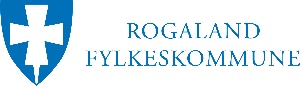 SVENNEPRØVE FRISØRFAGET                                                                PLANLEGGINGog begrunnelseVURDERINGSKRITERIERVURDERINGSKRITERIERVURDERINGSKRITERIERPLANLEGGINGog begrunnelseIkke beståttBeståttBestått meget godtPLANLEGGINGog begrunnelseMangelfull planlagt timeplan.Mangelfull arbeidsplan.Mangelfull begrunnelse for utstyrsvalg.Utelatt vesentlige elementer i oppgaven.Tegninger stemmer ikke med arbeidsbeskrivelseGodt planlagt timeplan inklusiv pause og evaluering.God plan for arbeidsmetoder.God begrunnelsefor valg av utstyr.Tegninger stemmer godt med arbeidsbeskrivelse.Kandidaten har levert en meget ryddig, detaljert og fin oppsatt planlegging med bevist bruk av fagterminologi og skisse/bilder gjennom hele planleggingsdelen.GJENNOMFØRINGOg begrunnelseVurderingskriterierVurderingskriterierVurderingskriterierGJENNOMFØRINGOg begrunnelseIkke beståttBeståttBestått meget godtGJENNOMFØRINGOg begrunnelseDårlig valg av modeller til oppgavene.Vist svake faglige ferdigheter, med mangelfull teknikk og verktøyføring.Tidsbruk under forventet nyvå og er lite lønnsomt.Mangelfull kommunikasjon med kunder/modeller.Feil eller mangelfull bruk av utstyr i forhold til resultat.Dårlig arbeidsstilling, orden og hygiene.Tegning stemmer ikke med arbeidsbeskrivelse og utført arbeidModellene er godt egnet til oppgavene.Vist gode faglige ferdigheter, med riktig bruk av teknikk og verktøy.Tidsbruk på et lønnsomt nyvå.God kommunikasjon/kundebehandling.Riktig bruk av utstyr i forhold til resultat.Godt gjennomført HMS i praksis.Tegning stemmer i stor grad med arbeidsbeskrivelse og utført arbeid.Kandidaten har gjennomført praksisdelen på en tilfredsstillende måte, der tidsplan, planlegging og tegninger fulgt. Kandidaten gjør gode valg underveis, viser trender og marketsbehov, samtidig som kandidaten ivaretar kundeservice og HMS på en solid måte.VURDERINGog brgunnelseVurderingskriterierVurderingskriterierVurderingskriterierVURDERINGog brgunnelseIkke beståttBeståttBestått meget godtVURDERINGog brgunnelseVist dårlig evne til å vurdere sluttresultatetSer ikke egne feil i planlegging og praksis.Har ikke forslag til endring eller forbedring.Liten og mangelfull helhetsvurderingVist god evne til å vurdere sluttresultatet.Ser egne feil i planlegging og praksis.Har forslag til endring eller forbedring.Meget god planlegging og dokumentasjon, egenvurdering og helhetsvurdering.DOKUMENTASJONOg bgrunnelseVurderingskriterierVurderingskriterierVurderingskriterierDOKUMENTASJONOg bgrunnelseIkke beståttBeståttBestått meget godtDOKUMENTASJONOg bgrunnelseUfyllstendig planlegging og dokumentasjon, egenvurdering og helhetsvurdering.God planlegging og dokumentasjon, egenvurdering og helhetsvurdering.Meget god planlegging og dokumentasjon, egenvurdering og helhetsvurdering.